Quarterly Progress Report (QPR)Applications of Enterprise GIS in TransportationProgress Report for Quarter 12 [July 1st, 2022 – Sept 30th, 2022]WSP Program Manager: Jag Mallela (jag.mallela@wsp.com)WSP Technical Lead: Abhishek Bhargava (abhishek.bhargava@wsp.com) 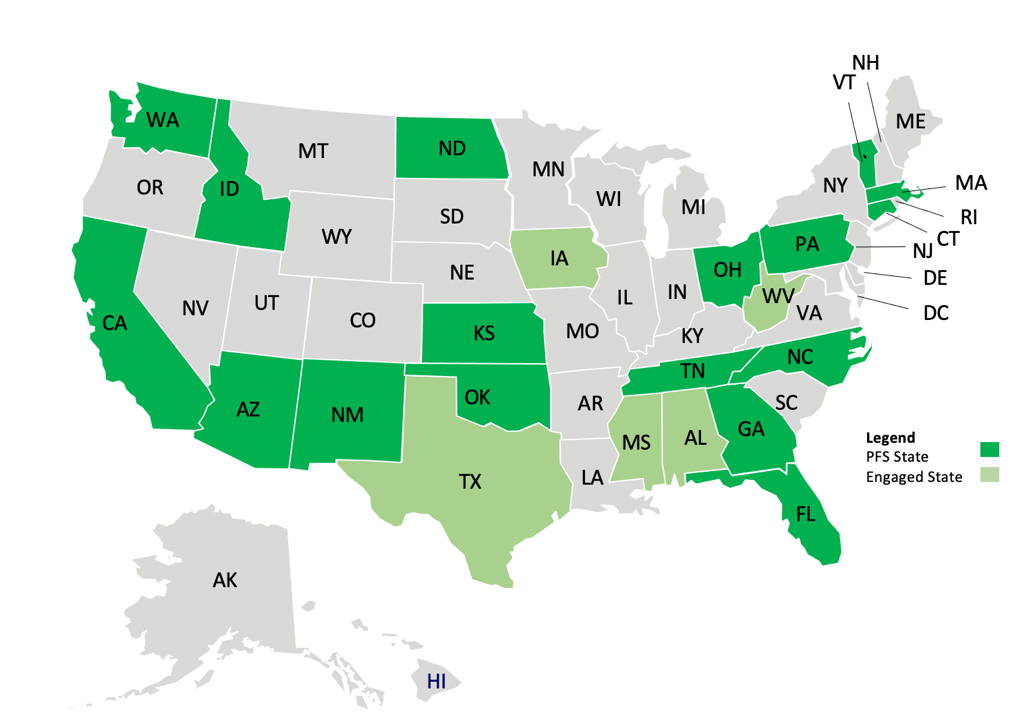 BackgroundThe Pooled Fund Study (PFS) on Applications of Enterprise GIS in Transportation (AEGIST) was initiated by FHWA in 2018. During Phase 1 of this study a guidebook was developed for transportation agencies in the United States, with the primary objective of documenting guidance on how spatial and linear referenced data should be managed by States. Phase 2 of this PFS was initiated in October 2019. This phase will span over 5 years (October 2019 – September 2024), during which the objectives outlined below would be accomplished. ObjectivesEstablish a standard for managing and governing data in spatial and linear referencing systems at transportation agencies, including but not limited to routes, intersections, interchanges, roundabouts, road segments, roadway characteristics, infrastructure assets, model inventory of roadway elements (MIRE), HPMS data items and ARNOLD road network.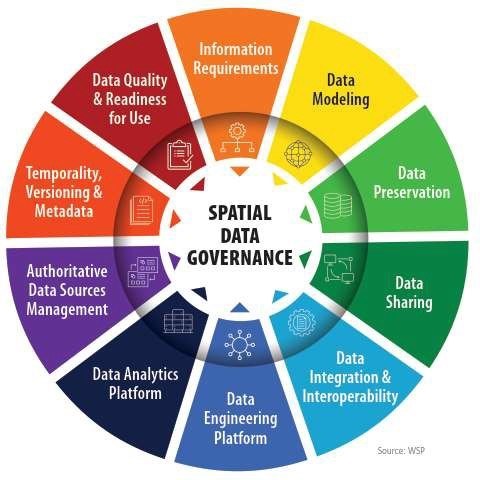 Develop guidance for States for modeling spatial transportation data, especially linear referencing system (LRS) data. Importing, exporting & conflating road network and roadway characteristics data across DOT LRS and Federal, State and Local data systems.Conduct a series of webinars, workshops, peer exchange meetings and provide consulting services to the States participating in the pooled fund to develop national standards in data modeling and management; enhance existing enterprise GIS systems at these agencies.Update the AEGIST Guidebook that was prepared in Phase 1 by documenting best practices, patterns and similarities across agencies in managing spatial data using enterprise data systems, including but not limited to Asset Management Systems, Traffic and Safety Systems, Project Planning and Programming Systems, Design and Construction Systems, and GIS and Linear Referencing Systems (LRS).Collaborate with States to enhance and develop spatial data management systems, processes, platforms to establish a structured and systematic approach for management of spatial data. This would involve establishing spatial data governance systems, business rules, applications, tools and platforms for:Spatial Data ModelingSpatial Data Integration and EngineeringSpatial Data AnalyticsCompletion Status and SummaryTime Frame:	October 1, 2019 to September 30, 2024Total Time, months:	60Time Expended, months:	36Percent Calendar Time Expended:	60%Percent Complete for Tasks & Sub-Tasks:  Work Accomplished This Reporting Period: July – Sept, 2022Task 1: Project Management Task Objective: Perform project management activities, which include conducting monthly status meetings, developing quarterly status reports, creating project work plan, managing project resources, schedule, deliverables and communication with all stakeholders. Activities:Prepared and delivered AEGIST Quarterly Report #11 for the period Apr – June, 2022. Technical services tasks managed for following PFS States: Idaho, Tennessee, California, Pennsylvania, Ohio, Florida, North Carolina, Kansas, Georgia, Washington and Massachusetts. Details provided in the section below on Task 2. Task 2: Technical ServicesTask Objective:	Provide technical services associated to PFS States by completing various agency-specific and cross-agency activities identified in the work plan.Activities:IdahoPrepare agenda for presentation of AEGIST activities update at the ITD Data Summit in October (26-29)Provided update on activities completed in (a) Base/Original Performance Period and (b) Performance Period 1.Recap of AEGIST Deliverables presented in ITD Data Summit 2021Data PortfolioReview of Inputs from ITD Data Summit 2021Current Status, Updates since 2021 and Next StepsApplication Communication DiagramPresented data quality rules created for HPMS data and development of data quality dashboardsUpdated and delivered roadmap of road network data modeling, data engineering and governance activities. These included:A1: Federal Lands Roads Data Integration with DOT LRS & County RoadsA2: Data Quality Rules, Robotic Process Automation ad Data A3: Data Governance Framework, Systems, Data and Tools for Data Life Cycle Management A4: Intersection ModelingA5. Enterprise Data Integration & Data Models Engineering for Provisioning Data to Stakeholders through Data Warehouse, Data Lake, Data Hub and Engineering PlatformA6: BIM/CIM: Asset Data Extraction from Design for Pulling Data into Roadway Inventory and Asset SystemsA7: Digital Twins Development for Traffic System, Asset Management System, Safety Analysis System and Project Planning SystemTennesseeTask 2.TN.2: Execute following activities as part of Design-GIS data exchange pilotConducted pilot tests to import data from design files into Roads and Highways LRSCoordinated with Bentley and Esri to determine which software version and features will be key to successful migration of design data to GIS (ArcGIS Pro). Upgraded to latest version of ArcGIS Pro and Bentley Open Roads Design in the AEGIST development environment to setup the pilot.CaliforniaPresented the CaRS deliverables to stakeholders to set expectations on work products being prepared in Base Period and the work products that will be created in Performance Period 1/2 for CaRS using the additional funding that Caltrans has added for AEGIST services.Meeting with 1Spatial to discuss how 1Integrate has been used for Conflation and/or unification of road segments from local agencies and State DOTReview of road geometry and attribute conflation results between Sacramento County and Caltrans All Roads LRS. Discussion on Caltrans 1Integrate Platform: Rules, Results Discussion on Status of CaRS Part I Technical Services Activities scheduled in AEGIST Base Period: Scope for Phases 1 – 3: Develop CaRS Charter, Data and Application ArchitecturePhase 1: CaRS Program Objectives, Statewide Work Group and Work Group Charter (Phase 1 Scope)Phase 2: Develop CaRS Data Architecture using Proof-of-Concept Pilot at Merced CountyPhase 3: Develop CaRS Application Architecture using Proof-of-Concept Pilot at Merced CountyUpdate on Status of Phase 1, 2 and 3 activities; Pending Action Items and Review of Project Concerns/Issues associated with proprietary data sharingDiscussion on Scope and Activities in CaRS Part II that need to be carried out in AEGIST Performance Period 1: Scope of Phase 4: Conducting Additional Pilot(s) to Demonstrate Proposed Data & Application ArchitectureDevelopment of next steps and action items based on discussion on project concerns/issues associated with proprietary data sharingReviewing Activities associated with development of Data Supply Chain in ArizonaReviewing Implementation of Massachusetts Tools and Systems for Local Roads Data IntegrationPennsylvaniaTask 2.PA.1: Provided status, percent complete, and remaining hours associated with on-going and completed AEGIST ActivitiesTask 2.PA.2: Local Traffic Count Site Selection Algorithm Review (100% Complete)Task 2.PA.11: LRS Systems Demonstration to support RMS Rewrite (100% Complete)Task 2.PA.15: Pavement Construction History (100% Complete)Task 2.PA.1: Technical Services Planning (90% Complete)Task 2.PA.6: BIM-GIS Data Exchange Pilot to support PennDOT Digital Delivery Plan (25% Complete)Task 2.PA.7: Speed Limit Data Modeling & Quality using Routes, Signs, Curves Data & Spatial Rules (75% Complete)Task 2.PA.10: NG-911/e911 and PennDOT RMS Road Network Data Modeling Alignment & Maturity (75% Complete)Task 2.PA.12: LRS Capability/Administration Levels Model (60% Complete)Discussion on parking lot activities and addition of new activities to AEGIST scope of work Task 2.PA.15: Researched and documented Pavement Construction History data modeling and management practices using linear referencing methods and systems. Analyzed practices in the States of North Carolina, Texas, California. Task 2.PA.10: NG-911/e911, RMS and National Road Network (NRN) Data Modeling Alignment – Updated the report by documenting examples of similarities and differences in road network data modeling between local agencies and PennDOT. Task 2.PA.6: BIM-GIS Data Exchange Pilot to support PennDOT Digital Delivery Plan – Documented asset information requirements for road segments, guardrails, pavement construction history, signs, bridges. OhioODOT conducted internal review of the strategic roadmap recommendations to identify the stakeholders at ODOT who would conduct the work required to execute the recommended activities. Proposed meetings with OGRIP, Safety and Travel Demand Modeling groups for discussion on roadmap of road data modeling activitiesPresented alternatives to advance development of Strategic Roadmap while ODOT is working on roles and responsibilities matrix for roadmap activitiesWashingtonTask 2.WS.1: Technical Services work planning: Prepared and deliver scope of work document to Washington DOT for following tasks: Task 2.WS.4: Best Practices for Managing Road Geometry in the LRS: All/State Roads. It was proposed that as part of this activity WSDOTs existing LRS pilot with Esri R&Hs will be reviewed and feedback would be provided on the configuration of the LRS that WSDOT has done in the context of how other State DOTs have configured their LRSs.Task 2.WS.5: Roads Inventory data modeling and data management (DB modernization). For this task, preliminary scope and requirements were discussed with focus on how WSDOT manages Roads data currently using the TRIPS mainframe linear referencing system. FloridaReviewed status of intersection modeling and divided highways modeling tasksDiscussed FLARIS intersection model deployed by FDOTs Safety unit using HERE network. Specifically focused on FLARIS data model rules and data schema to assess how much of it needs to be adopted to ensure that the FDOT LRS Roads based intersection model is adopted and utilized by enterprise users (including safety)Identified list of next steps and future discussions on using Roads and Highways for Intersection Modeling.North CarolinaTask 2.NC.1: Held two technical work sessions with NCDOT GIS, NCDOT Safety and VHB on ongoing Intersection Modeling work. Reviewed data schema created by VHB for NCDOT Safety unit for Intersection Modeling. Reviewed rules used to create intersection model. KansasIntegrated Intersection data in the excel spreadsheets that were created by Kansas Safety Unit with the Intersection data in Kansas DOT Roads & Highways ALRS. This involved spatial mapping of ~8000 intersections in Districts 2, 3 and 4 and development of an automated data loading process that takes data from about 100 excel spreadsheets and puts it into the GIS. Demonstrate approach and the integrated intersection data model to Kansas DOT to showcase how Intersection AADT (for each of the approaches/links) can be modelled in LRS-GIS with inputs from Safety, as well as using datasets from LRSDiscussed Florida’s FLARIS intersection model, and key take-aways for Kansas from the data model. Prepared Kansas DOTs presentation for Santa Fe Meeting, including configuration of Intersection Data Model in Roads and HighwaysIdentified action items for Kansas DOT to review the Intersection AADT dataset. Communicate decisions to be made before Deployment in Development and Production EnvironmentGeorgiaDevelopment and dissemination of Technical Services Scope for Georgia DOTReview of GDOTs As-Is Process with Regional Commissions, University of Georgia (UGA) for Statewide Road Data ModelingDevelopment of plan for onsite visit schedule, goals and logisticsMassachusettsDiscussion on scope of AEGIST Technical services activities for MassDOT Review of AEGIST Activities being done for various PFS States to present examples of technical services activities that can be conducted for MassDOTDiscussion on MassDOTs Local and State DOT Roads Data Integration process, tools and techniquesDiscussion Massachusetts viewpoint on one vs. multiple route network LRSsInitiated discussion on type of technical services activities that can be performed by AEGIST for Massachusetts Task 3: Marketing and CommunicationTask Objective:	Webinars and Workshops will be held, and Articles will be presented in conferences and other industry forums to communicate information about the activities of the project, especially the technical work products developed as part of the project. Activities:Task 3.1.x – AEGIST ArticlesTask 3.1.5 – Article 4: At the Santa Fe Peer Exchange meeting, established following scope for developing the article on roads data integration at statewide level, especially between local agencies and State DOTs: Document data supply chain process and administration in States: Georgia, Massachusetts, North Carolina, Arizona. Focus of this activity should be on how multiple agencies and stakeholders in the State coordinate with each other to exchange and integrate roads data.Determine data tools and conflation techniques being utilized in Arizona, Massachusetts. Document any information on data modeling rules being used by DOTs and local agencies for modeling of roads data and/or for checking quality of roads data. Task 3.1.5 - Article 5: Updated AEGIST Article 5 on “LRS Administration Levels and Maturity Model”. Incorporate key take-aways from the Santa-Fe Peer exchange meeting. These included:Incorporate road network data model terms and definitions shared by Tom Roff (FHWA)Multiple data modeling levels are needed corresponding to different business use cases. Therefore, different modeling levels of detail need to be developed as standards depending on business needs. Task 3.2.x – AEGIST Workshops & PresentationsIHEEP 2022 AEGIST Presentation (Sept 23): Prepared slides/presentation on AEGIST activities at Tennessee DOT for presentation at the IHEEP ConferenceTask 4: Peer Exchange Meetings Task Objective:	Plan, organize and conduct 5 peer exchanges, one each year between 2019 and 2023.  Work Accomplished: Following activities were performed in the reporting period: Held planning meetings with State DOTs and FHWA to finalize agenda, presenters and discussion topicsIntegrated and posted Santa Fe Meeting slides from all presenting StatesPublished agenda and discussion questions to stakeholdersAEGIST Glossary document was developed and posted on the meeting site for review team (from FHWA and State DOTs)Developed detailed session-by-session agenda of the Santa Fe Meeting. Identified presenters and presentation topics. Posted agenda and discussion questions on AEGIST site and shared agenda with all attendeesConducted 3rd planning session with Santa Fe meeting planners, moderators, facilitators and presenters from various State DOTs and FHWA. Discussed open discussion questions, and, review readiness of presentation materialWork Planned for Next Reporting Period: Oct – Dec 2022Task 1: Project Management Task Objective: Perform project management activities, which include conducting monthly status meetings, developing quarterly status reports, creating project work plan, managing project resources, schedule, deliverables and communication with all stakeholders. Activities:Prepare and deliver quarterly report #12 for the period July – Sept, 2022.Prepare and deliver invoices for the year 2022.Conduct backlog grooming, sprint planning and end-of-sprint meetings with following PFS States Update AEGIST Outreach website https://gisintransportation.com/ by publishing information about AEGIST events and presentations. Conduct AEGIST Quarterly meeting in December 2022Task 2: Technical ServicesTask Objective: Provide technical services associated to PFS States by completing various agency-specific and cross-agency activities identified in the work plan.Activities:IdahoDeliver the deliverables created in Base Period (a) Data Governance Tools (b) Data Management and Governance Roadmap (c) Data Conflation Tool v0.5 and (d) Data Quality Rules. Deliver AEGIST documents and deliverables for the October ITD Data SummitDevelop report of completed base period tasks for Idaho TennesseeTask 2.TN.1: Update TDOT Strategic Plan document. Add BIM implementation and BIM-GIS data integration activities to roadmap based on recommendations in following FHWA reports: National Strategic Roadmap for Advancing BIM for InfrastructureDeploying BIM Workflows for Bridges and Structures; and, Implementing National BIM Transportation LibraryIntegrating data from digital design and construction data models into asset managementGlobal benchmarking of BIM practices in the USCaliforniaUpdate the CaRS Data and Application Architecture report based on findings on practices in local agency roads data exchange at Georgia, Arizona and Massachusetts DOTCoordinate with 1Spatial on conflating Merced roads and Caltrans All Roads using 1Integrate. Review the results of 1Integrate roads data quality assessment and comparison from 1Spatial for Merced CountyDocument findings on 1Integrate data quality checks and rules in the CaRS report. Incorporate 1Integrate results from Caltrans All Roads data comparison with Merced roads data. PennsylvaniaComplete all technical services activities in the base period and deliver final deliverablesClose base period technical services to be delivered to Pennsylvania DOT.OhioODOT to continue conducting internal review of the strategic roadmap recommendations. ODOT will also finalize the roles/responsibilities of stakeholders who will be incharge of executing various activities in the roadmap. Review Strategic Roadmap recommendations with ODOT and identify the stakeholders at ODOT who would conduct the work required to execute the recommended activities. Based on the approved roadmap activities, identified stakeholders and roadmap validation/update requirements, determine if meetings need to be held with OGRIP, Safety and Travel Demand Modeling groups Update roadmap activity associated with LBRS v2 based on information on ADOTs Data Supply Chain and local-State Roads data integration activitiesWashingtonTask 2.WS.1: Technical Services work planning: Finalize scope for following technical services tasks.Task 2.WS.4: Best Practices for Managing Road Geometry in the LRS:Task 2.WS.5: Roads Inventory data modeling and data management (DB modernization).Task 2.WS.5: Initiate this task based on finalized scope. FloridaCommunicate status of intersection modeling and divided highways modeling tasksNorth CarolinaTask 2.NC.1: Review status of intersection modeling work at NCDOT that VHB and NCDOT Safety Unit have going on. Determine overlaps with AEGIST intersection modeling work and determine next steps for both projects in coordination with NCDOT and VHBTask 2.NC.2: Discuss detailed scope of work with NCDOT.KansasDevelop integrated intersection data model based on data from three sources (a) Safety Excel Spreadsheets (b) LRS-Based Intersection Manager and (c) Cyclomedia Lidar Data extract. Utilize updated datasets from all sources and submit final geoprocessing tool and integrated data model to Kansas DOT.Discuss next steps associated with development of the Intersection data model and resolution of conflicts across the three data sources. Review/updates steps for Intersection modeling in AEGIST Technical Plan Appendix and in AEGIST Interim Report. Georgia Plan and conduct onsite workshop with GDOT, GDOT Regional Commissions and University of Georgia.MassachusettsDevelopment of final scope of AEGIST Technical services activities with MassDOTTask 3: Marketing and CommunicationTask Objective:	Webinars and Workshops will be held, and Articles will be presented in conferences and other industry forums to communicate information about the activities of the project, especially the technical work products developed as part of the project. Activities:Task 3.1.x – AEGIST Articles: Task 3.1.5 – Article 4: Document Data Supply Chain practices in Arizona, Massachusetts and Georgia in the white paper and present the key messages in the white paper at the AEGIST Quarterly meeting in December, Task 3.1.5 - Article 5: Update AEGIST Article 5 on “LRS Administration Levels and Maturity Model”. Incorporate key take-aways from the Santa-Fe Peer exchange meetingIdentify business use cases that require different levels of information or levels of development in the road network data modelReview list of 180+ use cases gathered by NCDOT at the enterprise level and determine data modeling requirements identified for the use cases.Complete List of AEGIST DeliverablesNote: Deliverables on which work is complete (in green) and work is in progress (in light yellow).* Tasks in Base/Original Period (CLIN 0001)**Tasks in Performance Period 1 (CLIN 0002)Base PeriodBase PeriodBase PeriodTasksSub-TasksPercent CompleteTask 1: Project Management1.  Quarterly Meetings & Technical Tasks Planning100%Task 1: Project Management2.  Quarterly Status Reports100%Task 2: Technical Services1.   Connecticut      - 77%68%Task 2: Technical Services2.   Idaho                - 80%68%Task 2: Technical Services3.   Tennessee         - 65%68%Task 2: Technical Services4.   California         - 72%68%Task 2: Technical Services5.   Pennsylvania    - 65%68%Task 2: Technical Services6.   Ohio                  - 54%68%Task 2: Technical ServicesCross-Agency Activities: Guidebook Development - 67%68%Task 3: Workshops, Webinars, PresentationsWebinar 1: Data GovernanceWorkshops: GIS-T 2019 and GIS-T 2021Presentations 2020 and 2021 Flyers, Events Site Updates100%Task 4: Member State Meetings1.   Member State Meeting 1 – 20192.   Member State Meeting 2 – 2020100%Task 5: HPMS 9.0 RecommendationsRoad Network Data ArchitectureData Modeling Standards, Use Cases, Topology 100%Performance Period 1Performance Period 1Performance Period 1TasksSub-TasksPercent CompleteTask 1: Project Management1.  Quarterly Meetings & Technical Tasks Planning55%Task 1: Project Management2.  Quarterly Status Reports55%Task 2: Technical Services1.   New Mexico – 0%   5%Task 2: Technical Services2.   Washington – 5%    5%Task 2: Technical Services3.   Florida – 0%              5%Task 2: Technical Services4.   North Carolina – 15%  5%Task 2: Technical Services5.   Kansas – 15%              5%Task 2: Technical Services6. Georgia – 0%              5%Task 2: Technical Services7. Massachusetts – 0%              5%Task 2: Technical ServicesCross-Agency Activities: Guidebook Development - 0%5%Task 3: Workshops, Webinars, PresentationsWorkshops: GIS-T 2022 and GIS-T-2023Presentations 2022 and 2023 Flyers, Events Site Updates22%Task 4: Member State Meetings1.   Member State Meeting 1 – 20222.   Member State Meeting 2 – 202350%TaskD#Deliverable NameDue DateStatusTask 1*1.1.0Kick-off Meeting10/30/19Completed.Task 1*1.2.0Work Plan Version 1: Cross-Agency Tasks, Deliverables & Schedule4/30/20Completed. Submitted to FHWA and PFS States.Task 1*1.3.1Quarterly Progress Report - 1 (incl. 3 monthly reports and quarterly meetings)12/31/19Completed. Submitted to FHWA. Email sent to PFS States.Task 1*1.3.2Quarterly Progress Report - 2 (incl. 3 monthly reports and quarterly meetings)3/31/20Completed. Submitted to FHWA.Email sent to PFS States.Task 1*1.3.3Quarterly Progress Report - 3 (incl. 3 monthly reports and quarterly meetings)6/30/20MPR for April, May, June published.QPR-3 (April-June) published.Task 1*1.3.4Quarterly Progress Report - 4 (incl. 3 monthly reports and quarterly meetings)9/30/20MPR for July and August prepared. QPR-4 Prepared.Task 1*1.3.5Quarterly Progress Report - 5 (incl. quarterly meetings)12/31/20QPR-5 report prepared. QTR meeting held in Dec 2020Task 1*1.3.6Quarterly Progress Report - 6: Jan-Apr 2021 (incl. quarterly meet)4/31/21QPR-6 prepared. QTR Meeting (Mar 2021)Task 1*1.3.7Quarterly Progress Report - 7: May-July 2021 (incl. quarterly meet)7/30/21QPR-7 Completed and Submitted.Quarterly meeting held.Task 1**1.3.8Quarterly Progress Report - 8: Aug-Sept 2021 (incl. quarterly meet)9/30/21QPR-8 Completed and Submitted.Quarterly meeting held.Task 1**1.3.9Quarterly Progress Report - 9: Oct-Dec 2021 (incl. quarterly meet)12/30/21QPR-9 Completed and Submitted.Quarterly meeting held.Task 1**1.3.10Quarterly Progress Report - 10: Jan-Mar 2022 (incl. quarterly meet)3/31/22QPR-10 Completed and Submitted.Quarterly meeting held.Task 1**1.3.11Quarterly Progress Report - 11: Apr-Jun 2022 (incl. quarterly meet)6/30/22QPR-11 Completed and Submitted.Quarterly meeting to be held in July 2022.Task 2*2.1TASK 2 Technical Services (incl. Work Plan v1.1 with State Tasks) - MONTH 8 - MAY 20205/30/20Work Plan v1.1 has Caltrans Tasks.May 29th PFS States Presentation.Task 2*2.2TASK 2 Technical Services (incl. Work Plan v1.2 with State Tasks) - MONTH 9 - JUN 20206/30/20Work Plan v1.2 has CA, GA, ID Tasks.June 16th PFS States Presentation.Task 2*2.3TASK 2 Base Period Technical Services (incl. Work Plan v1.3 with State Tasks) - MONTH 10 - JUL 20207/30/20Work Plan v1.3 with ID Task updates. Weekly work planning with Idaho.Task 2*2.4TASK 2 Technical Services (incl. Work Plan v1.4 with State Tasks) - MONTH 11 - AUG 20208/30/20Work Plan v1.4. Tasks 2.1, 2.2, 2.ID.1Task 2*2.5TASK 2 Technical Services (incl. Work Plan v1.5 with State Tasks) - MONTH 12 - SEP 20209/30/20Work Plan v1.5 with ID Task updates.Tasks 2.1, 2.2, 2.ID.2 and 2.ID.3Task 2*2.6TASK 2 Technical Services - MONTH 13 - OCT 202010/30/20Work plan activities at ID, TN, CA and Tasks 2.1 and 2.2. Task 2*2.7TASK 2 Technical Services - MONTH 14 - NOV 202011/30/20Work plan activities at ID, TN, CA and Tasks 2.1 and 2.2. Task 2*2.8TASK 2 Technical Services (incl. Work Plan v1.6 with State Tasks) - MONTH 15 - DEC 202012/30/20Work Plan v1.6 with updates for ID, CT, TN and CA. Continued Tasks 2.1 and 2.2Task 2*2.9TASK 2 Technical Services - MONTH 16 - JAN 20211/20/21Technical Services to ID, TN, CA, PA, CT, OH and Cross-agency Tasks 2.1 & 2.2.Task 2*2.10TASK 2 Technical Services - MONTH 17 - FEB 20212/28/21Technical Services to ID, TN, CA, PA, CT, OH and Cross-agency Tasks 2.1 & 2.2.Task 2*2.11TASK 2 Technical Services - MONTH 18 - MAR 20213/20/21Technical Services to ID, TN, CA, PA, CT, OH and Cross-agency Tasks 2.1 & 2.2.Task 2*2.12TASK 2 Technical Services - MONTH 19 - APR 20214/30/21Technical Services to ID, TN, CA, PA, CT, OH and Cross-agency Tasks 2.1 & 2.2.Task 2*2.13TASK 2 Technical Services - MONTH 20 - MAY 20215/30/21Technical services to PFS States and for Cross-agency Tasks 2.1 & 2.2.Task 2*2.14TASK 2 Technical Services - MONTH 21 - JUN 20216/30/21Technical services to PFS States and for Cross-agency Tasks 2.1 & 2.2.Task 2*2.15TASK 2 Technical Services - MONTH 22 - JUL 20217/30/21Technical services to PFS States and for Cross-agency Tasks 2.1 & 2.2.Task 2*2.16.1TASK 2 Technical Services - MONTH 23 - AUG 20218/30/21Technical Services to 8 States as listed in the quarterly report.Task 2**2.16.2TASK 2 Technical Services - MONTH 23 - AUG 20218/30/21Technical Services to NC and KS, with FL, NM requirements considered as well.Task 2*2.17.1TASK 2 Technical Services - MONTH 24 - SEP 20219/30/21Technical Services to 6 Base Period States as listed in the quarterly report.Task 2**2.17.2TASK 2 Technical Services - MONTH 24 - SEP 20219/30/21Technical Services to NC and KS, with FL, NM requirements considered as well.Task 2*2.18.1TASK 2 Technical Services - MONTH 25 - OCT 202110/30/21Technical Services to ID, PA, CA and OH.Task 2**2.18.2TASK 2 Technical Services - MONTH 25 - OCT 202110/30/21Technical Services to NC and KS, with FL, NM requirements considered as well.Task 2*2.19.1TASK 2 Technical Services - MONTH 26 - NOV 202111/30/21Technical Services to ID, PA, CA, NC, KS and OH, as summarized in this report.Task 2**2.19.2TASK 2 Technical Services - MONTH 26 - NOV 202111/30/21Technical Services to NC and KS, with FL, NM requirements considered as well.Task 2*2.20.1TASK 2 Technical Services - MONTH 27 - DEC202112/30/21Technical Services to ID, PA, CA, NC, KS and OH, as summarized in this report.Task 2**2.20.2TASK 2 Technical Services - MONTH 27 - DEC202112/30/21Technical Services to NC and KS, with FL, NM requirements considered as well.Task 22.21.1TASK 2 Technical Services - MONTH 28 - JAN20221/30/22Technical Services to PFS States in Base Period as listed in QTR Report #10.Task 2**2.21.2TASK 2 Technical Services - MONTH 28 - JAN20221/30/22Technical Services to NC and KS, with FL, NM requirements considered as well.Task 22.22.1TASK 2 Technical Services - MONTH 29 - FEB20222/30/22Technical Services to PFS States in Base Period as listed in QTR Report #10.Task 2**2.22.2TASK 2 Technical Services - MONTH 29 - FEB20222/30/22Technical Services to NC and KS, with FL, NM requirements considered as well.Task 22.23.1TASK 2 Technical Services - MONTH 30 - MAR 20223/30/22Technical Services to PFS States in Base Period as listed in QTR Report #10.Task 2**2.23.2TASK 2 Technical Services - MONTH 30 - MAR 20223/30/22Technical Services to NC and KS, with FL, NM requirements considered as well.Task 22.24.1TASK 2 Technical Services - MONTH 31 - APR 20224/30/22Technical Services to PFS States in Base Period as listed in QTR Report #11.Task 2**2.24.2TASK 2 Technical Services - MONTH 31 - APR 20224/30/22Technical Services to NC and KS, with FL, NM requirements considered as well.Task 22.25.1TASK 2 Technical Services - MONTH 32 - MAY 20225/30/22Technical Services to PFS States in Base Period as listed in QTR Report #11.Task 2**2.25.2TASK 2 Technical Services - MONTH 32 - MAY 20225/30/22Technical Services to NC and KS, with FL, NM requirements considered as well.Task 22.26.1TASK 2 Technical Services - MONTH 33 - JUN 20226/30/22Technical Services to ID, TN, CA, PA Task 2**2.26.2TASK 2 Technical Services - MONTH 33 - JUN 20226/30/22Technical Services to NC, KS, GA, WA, NM, MATask 22.27.1TASK 2 Technical Services - MONTH 34 – JUL 20227/30/22Technical Services to ID, TN, CA, PA Task 2**2.27.2TASK 2 Technical Services - MONTH 34 – JUL 20227/30/22Technical Services to NC, KS, GA, WA, NM, MATask 22.28.1TASK 2 Technical Services - MONTH 35 – AUG 20228/30/22Technical Services to ID, TN, CA, PA Task 2**2.28.2TASK 2 Technical Services - MONTH 35 – AUG 20228/30/22Technical Services to NC, KS, GA, WA, NM, MATask 22.29.1TASK 2 Technical Services - MONTH 36 - SEPT 20229/30/22Technical Services to ID, TN, CA, PA Task 2**2.29.2TASK 2 Technical Services - MONTH 35 – AUG 20228/30/22Technical Services to NC, KS, GA, WA, NM, MATask 22.30TASK 2 Technical Services - MONTH 37 - OCT 202210/30/22Not StartedTask 2**2.30TASK 2 Technical Services - MONTH 37 - OCT 202210/30/22Not StartedTask 22.31TASK 2 Technical Services - MONTH 38 - NOV 202211/30/22Not StartedTask 2**2.31TASK 2 Technical Services - MONTH 38 - NOV 202211/30/22Not StartedTask 22.32TASK 2 Technical Services - MONTH 39 - DEC 202212/30/22Not StartedTask 2**2.32TASK 2 Technical Services - MONTH 39 - DEC 202212/30/22Not StartedTask 22.33TASK 2 Technical Services - MONTH 40 - JAN 20231/30/23Not StartedTask 2**2.33TASK 2 Technical Services - MONTH 40 - JAN 20231/30/23Not StartedTask 22.34TASK 2 Technical Services - MONTH 41 - FEB 20232/30/23Not StartedTask 2**2.34TASK 2 Technical Services - MONTH 41 - FEB 20232/30/23Not StartedTask 22.35TASK 2 Technical Services - MONTH 42 - MAR 20233/30/23Not StartedTask 2**2.35TASK 2 Technical Services - MONTH 42 - MAR 20233/30/23Not StartedTask 22.36TASK 2 Technical Services - MONTH 43 - APR 20234/30/23Not StartedTask 2**2.36TASK 2 Technical Services - MONTH 43 - APR 20234/30/23Not StartedTask 22.37TASK 2 Technical Services - MONTH 44 - MAY 20235/30/23Not StartedTask 2**2.37TASK 2 Technical Services - MONTH 44 - MAY 20235/30/23Not StartedTask 3**3.1.1Article 1: Road Network Publication Data Model with Topology, Temporality, Routable Network Rule5/30/21In-ProgressTask 3**3.1.2Article 2: Enterprise GIS Application for Spatial Safety Performance Functions Calibration and HSM-based Safety Analysis5/30/22In-ProgressTask 3**3.1.3Article 3: Engineering, processing and integrating spatial Traffic and Safety Data using Cloud12/30/22In-ProgressTask 3**3.1.4Article 4: Enterprise GIS Application for Modeling and Conflating Federal Lands Management Agency, DOT LRS and Local Agency Roads data12/30/23In-ProgressTask 3**3.1.5Article 5: LRS Administration Levels and Maturity Mode9/30/24In-ProgressTask 33.2.1Workshop 1 - GIS-T 20214/30/21GIS-T Workshop 2021 DeliveredTask 3*3.2.2AEGIST Presentations (2020)12/30/20Following Presentations Delivered: NY (Apr); TRF (Aug); KS (Jun); National Roads Symposium (Sep); Esri RHUG (Oct), AEGIST Modeling & Standards (Dec).Task 3**3.2.3Workshop 2 – GIS-T 20225/30/22Delivered Workshop in April 2022. Task 3*3.2.4AEGIST Presentations (2021)12/30/21Completed delivery of following 2021 Presentations:USDOT Presentation on April 2nd. Presentations to new PFS States: WV, DCProvided AEGIST Overview to Colorado. Presentation at NaTMEC on Jun 23rd. FHWA NRN Presentation on Aug 31st. Presentation Slides for FHWA Safety Group on AEGIST-MIRE activities. FLMA Presentation on Nov 9th. Task 3**3.2.5AEGIST Presentations (2022)12/30/22Following presentations have been delivered in 2022, as of this quarter:TRB AEGIST Update at AED40 Committee MeetingsUSDOT Mobility Plan Business Group Update (Feb 1st)AASHTO GIS-T Conference – AEGIST Updates (April 21st)Presentation for Gloria ShepherdSpatial Data Governance presentation to NC, TN, ID, PA (April 1st, 2022)RDIP Conference in Rhode Island (April. 2022)NaTMEC 2022 in June, 2022CTPP Conference in June, 2022RDIP Conference in West Virginia (June 2022)IHEEP Conference Presentation Preparation (Sept 2022)Task 33.3.1Webinar 1: Data Governance2/11/21Webinar delivered on Feb 11th, 2021Task 33.3.2Webinar 2: AEGIST Activities associated with Spatial Data Modeling, Integration and AnalysisTBDTBDTask 44.1.0Peer-Exchange 1 - 201912/30/19Completed.Task 44.2.0Peer-Exchange 2 - 202012/30/20Aug 25th-26th Peer Exchange Conducted. Task 44.3.0Peer-Exchange 3 – 202208/30/22Conducted Santa Fe Peer Exchange MeetingTask 55.0HPMS 9.0 Remodeling Report/Article Database Design5/30/21Delivered report on Road Network Publication Data Model for FHWA and PFS States Review completed between July-Sept. Comments Addressed. Coordinate with FHWA to determine next Steps on publication to be determined.